
 PARENTS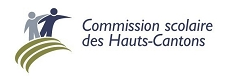 RenseignementsVictime présumée
Auteur présumé de l’agressionTémoin(s)Nature de l’acte poséLieux Lieux d’étude (salle de cours, laboratoire, gymnase, salle d’étude, bibliothèque, etc.) Lieux communs (toilette, cantine, cours de récréation, etc.) Lieux de transition (couloirs, escalier/ascenseur, vestiaires ou casiers, etc.) Abords immédiats de l’école (stationnement, rues, ruelles, parcs, etc.) Par des techniques d’information (courriel, message texte, téléphone cellulaire, médias sociaux)	 Trajet entre l’école et le domicile Locaux des services de garde, s’il y a lieu Aires d’attente du transport scolaire, s’il y a lieu Véhicules scolaires, s’il y a lieu Autre (spécifiez): Description des événementsCommentaires :Actions prises par le parent :Actions prises par la direction :2015-04-24Nom de l’école :Date de l’événement :Heure :Nom de la personne qui signale l’événement :Nom de la personne qui signale l’événement :Numéro de téléphone pour vous joindre :Numéro de téléphone pour vous joindre :Nom, prénom : Groupe/classe :Blessures physiques :☐Aucune   ☐Légère     ☐SévèreNom, prénom  de l’élève qui a agressé :Niveau, groupe/classe :Nom, prénom de(s) élève(s) complice(s), s’il y a lieu :Nom, prénom de(s) élève(s) complice(s), s’il y a lieu :Nom, prénom des témoins :Types d’événementTypes d’événementTypes d’événementTypes d’événementFormes d’agressionsViolenceToute manifestation de force, de forme verbale, écrite, physique, psychologique ou sexuelle, exercée intentionnellement contre une personne, ayant pour effet d’engendrer des sentiments de détresse, de la léser, de la blesser ou de l’opprimer en s’attaquant à son intégrité ou à son bien-être psychologique ou physique, à ses droits ou à ses biens.ViolenceToute manifestation de force, de forme verbale, écrite, physique, psychologique ou sexuelle, exercée intentionnellement contre une personne, ayant pour effet d’engendrer des sentiments de détresse, de la léser, de la blesser ou de l’opprimer en s’attaquant à son intégrité ou à son bien-être psychologique ou physique, à ses droits ou à ses biens.ViolenceToute manifestation de force, de forme verbale, écrite, physique, psychologique ou sexuelle, exercée intentionnellement contre une personne, ayant pour effet d’engendrer des sentiments de détresse, de la léser, de la blesser ou de l’opprimer en s’attaquant à son intégrité ou à son bien-être psychologique ou physique, à ses droits ou à ses biens.ViolenceToute manifestation de force, de forme verbale, écrite, physique, psychologique ou sexuelle, exercée intentionnellement contre une personne, ayant pour effet d’engendrer des sentiments de détresse, de la léser, de la blesser ou de l’opprimer en s’attaquant à son intégrité ou à son bien-être psychologique ou physique, à ses droits ou à ses biens.Intégrité et sécurité physique :Agresser à mains nuesAgresser avec une arme/objetVol, extorsionMenaces/fausse alarmePorter une armeIntégrité morale et psychologique :HumilierRidiculiser, dénigrerHarceler, traquerInsulter, injurierMenaces/chantageIntégrité sociale et vie privée :Exclure, isoler, ignorerBriser une réputation ou y nuireFilmer, photographier à l’insuPublier ou envoyer de l’info préjudiciableDiscrimination (différence physique, culturelle…)Atteinte à la propriété :Endommager volontairement des biensPhysiqueVerbaleÉcriteÉlectroniqueIntégrité et sécurité physique :Agresser à mains nuesAgresser avec une arme/objetVol, extorsionMenaces/fausse alarmePorter une armeIntégrité morale et psychologique :HumilierRidiculiser, dénigrerHarceler, traquerInsulter, injurierMenaces/chantageIntégrité sociale et vie privée :Exclure, isoler, ignorerBriser une réputation ou y nuireFilmer, photographier à l’insuPublier ou envoyer de l’info préjudiciableDiscrimination (différence physique, culturelle…)Atteinte à la propriété :Endommager volontairement des biensIntimidationTout comportement, parole, acte ou geste délibéré ou non, à caractère répétitif, exprimé directement ou indirectement, y compris dans le cyberespace, dans un contexte caractérisé par l’inégalité des rapports de force entre les personnes concernées, ayant pour effet d’engendrer des sentiments de détresse et de léser, blesser, opprimer ou ostraciser.IntimidationTout comportement, parole, acte ou geste délibéré ou non, à caractère répétitif, exprimé directement ou indirectement, y compris dans le cyberespace, dans un contexte caractérisé par l’inégalité des rapports de force entre les personnes concernées, ayant pour effet d’engendrer des sentiments de détresse et de léser, blesser, opprimer ou ostraciser.IntimidationTout comportement, parole, acte ou geste délibéré ou non, à caractère répétitif, exprimé directement ou indirectement, y compris dans le cyberespace, dans un contexte caractérisé par l’inégalité des rapports de force entre les personnes concernées, ayant pour effet d’engendrer des sentiments de détresse et de léser, blesser, opprimer ou ostraciser.IntimidationTout comportement, parole, acte ou geste délibéré ou non, à caractère répétitif, exprimé directement ou indirectement, y compris dans le cyberespace, dans un contexte caractérisé par l’inégalité des rapports de force entre les personnes concernées, ayant pour effet d’engendrer des sentiments de détresse et de léser, blesser, opprimer ou ostraciser.Intégrité et sécurité physique :Agresser à mains nuesAgresser avec une arme/objetVol, extorsionMenaces/fausse alarmePorter une armeIntégrité morale et psychologique :HumilierRidiculiser, dénigrerHarceler, traquerInsulter, injurierMenaces/chantageIntégrité sociale et vie privée :Exclure, isoler, ignorerBriser une réputation ou y nuireFilmer, photographier à l’insuPublier ou envoyer de l’info préjudiciableDiscrimination (différence physique, culturelle…)Atteinte à la propriété :Endommager volontairement des biensPhysiqueVerbaleÉcriteÉlectroniqueIntégrité et sécurité physique :Agresser à mains nuesAgresser avec une arme/objetVol, extorsionMenaces/fausse alarmePorter une armeIntégrité morale et psychologique :HumilierRidiculiser, dénigrerHarceler, traquerInsulter, injurierMenaces/chantageIntégrité sociale et vie privée :Exclure, isoler, ignorerBriser une réputation ou y nuireFilmer, photographier à l’insuPublier ou envoyer de l’info préjudiciableDiscrimination (différence physique, culturelle…)Atteinte à la propriété :Endommager volontairement des biensFiche remplie par :                     Date de transmission :  